長青講題： 末後的日子            經    文：猶大書  17-21主日講題： 基督耶穌的見證人經    文： 使徒行傳 3、4章詩    歌： 起來吧、有一道河、近十架報告事項【歡迎】第一次來參加聚會的新朋友和弟兄姊妹，我們在主裡竭誠歡迎；請簡短自我介紹，讓我們認識您；邀請會後留下享用愛筵。2/16(六)下午2:00在教會舉行核心同工座談會，講員王華琦弟兄，敬邀核心同工參與討論。3/3(主日)上午10:30-12:00生命見證特會，講員：萬文穎弟兄，講題: 新的生命~~為主而活，歡迎弟兄姊妹邀請慕道朋友來參加。2019年教會經常費以外，各項事工預算： 宣教事工 100,000元、特會補助 70,000元、會所建物維修 200,000元、青少年事工 277,000元、兒童主日學 32，250元； 合計 679,250元。 請弟兄姊妹在金錢奉獻上為主擺上，神的聖工更加興旺。訓練中心下學期選修生開始報名，2/11將正式開課，細節請參考走廊綠色DM，選修生報名，請洽中科松玲姊妹。3/21-23長青團契野外禮拜：三天兩夜台東之旅，報名繳費請洽瑞娟姊妹。【教會上週奉獻收入】：主日奉獻1,840 元/ 什一奉獻 46,900 元/  擴建基金 3,000 元 / 感恩奉獻 2,000元/ 宣教基金2,000元/ 社區基金1,000元 / 代轉奉獻2包  合計 56,740  元代禱事項本週六(2/2)開始放春節年假，求主保守返鄉過年及外出旅遊的弟兄姊妹平安喜樂，也幫助我們在享受天倫團聚的同時，向未信的家人親友分享福音，使他們早日同得救恩之樂。求主帶領青崇事工的轉型。大專團契事工從農曆年後開始聚會；青少年可以適應參與主日聚會，及主日下午團契聚會。求主帶領教會建立合  神心意的治理體制，加添我們信心順服真理和屬靈的原則而行，讓聖靈掌權建造  神的教會。吳淑美的女兒(嘉安)罹患游離肺，近期將作手術，求主保守平安順利。為萌萌的婆婆跌倒，腰部與膝蓋疼痛，求主醫治。依玲的母親左眼視力恢復，求主醫治。偉銘弟兄的母親癌症化療，求 神大能醫治保守。錦坤標靶治療得以有好的療效。惠來關懷服務協會 代禱事項農曆年假期間，1/28-2/17協會據點活動暫停，讓志工們一年的辛勞得以歇息。南台中基督徒聚會處 代禱事項1. 請為家庭團契守望，願每個家都根源於元首基督，從主得幫助！請為幸福團契代禱，求主帶領教會當中的家庭能夠基督長闊高深的慈愛！中科基督徒聚會處 代禱事項教會的年度標竿: 「以真理建造自己、以生命見證基督」，求 神帶領我們同心合一，向著標竿前進。虎尾基督徒聚會處 代禱事項1. 為今年會堂修建案禱告，求主堅立我們所做的工。基督徒訓練中心(CTIT) 代禱事項1 . 與各地聚會處、聖徒教會在屬靈交通的關係更加緊密；訓練中心延伸課程能協助各地方教會的培訓需求 。2/1~2/8訪韓福音隊，嘉惠姊妹及另六位弟兄姊妹參與，為籌備工作和所需經費禱告，求神帶領供應。基督耶穌的見證者…跟過耶穌的人         ◎曾嘉逸弟兄聖經：使徒行傳3、4章彼得、約翰主所選召的使徒：撒網、補網的人軟弱失敗的使徒：三次不認主；遠遠跟隨生命真實的改變：跟過耶穌的人在美門口的見證在聖殿向人傳耶穌：不以福音為恥醫治生來瘸腿的人：彰顯聖靈大能為耶穌基督作見證：為主耶穌而活聖靈充滿的生命金和銀我都沒有：完全奉獻的生命只把我所有的給你：你有嗎？你願意給嗎？順服的生命：聽從  神，不聽從人合一相愛的教會同心合意地禱告：神必垂聽勇敢傳揚主耶穌：所看見、所聽見的，不能不說真實生命的見證：彼此相愛，分享幫補本週金句：使徒行傳第四章11-12 節他是你們匠人所棄的石頭，已成了房角的頭塊石頭。除他以外，別無拯救；因為在天下人間，沒有賜下別的名，我們可以靠著得救。教會 聚會表惠來關懷服務協會 聚會表 為維護聚會品質，手機請調為震動，將Line的聲音關掉。主日車輛請停巷口右邊眷村停車場，最後離開者請將鐵門關上串妥。為了保守教會的純正和合一，在教會裏不宜有政治議題、直銷商業行為、金錢借貸的關係，免得產生破口，給撒旦魔鬼留地步。主日請於10：15進入會堂後，學習以安靜的心等候神，盡量不在會堂裡交談，並求主加添渴慕與追求，讓每位會眾單單遇見主，《我們得救是在乎歸回安息，得力在乎平靜安穩》。七日的第一日在主復活的清晨，讓我們預備好，分別出時間來朝見榮耀的救主。 財團法人惠來里基督徒聚會處Hui Lai Li Christian Assembly第1187期2019年2月3日 主    日    週  報第1187期2019年2月3日地址：台中市西屯路二段208巷3號 （塔木德飯店旁的機車行巷內）電話：（04）2311-3896       傳真：（04）2312-7514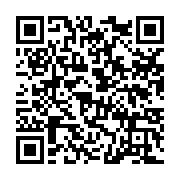 Email: hll.church@gmail.com   網站：hllchurch.org統編：7895-2779           惠來里基督徒聚會處     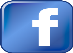 異象：傳揚福音．成全聖徒．建立教會．候主再臨今年主題：奉獻生命活石，建造神的教會  本週同步讀經進度：使徒行傳第四章地址：台中市西屯路二段208巷3號 （塔木德飯店旁的機車行巷內）電話：（04）2311-3896       傳真：（04）2312-7514Email: hll.church@gmail.com   網站：hllchurch.org統編：7895-2779           惠來里基督徒聚會處     異象：傳揚福音．成全聖徒．建立教會．候主再臨今年主題：奉獻生命活石，建造神的教會  本週同步讀經進度：使徒行傳第四章本週下週週四長青崇拜聚會講員 朱元方姊妹 大年初三聚會暫停一次領會/查經 莉莉 大年初三聚會暫停一次愛筵服事 淑美、敏芬、偉俊 大年初三聚會暫停一次本週下週主日崇拜聚會講員 曾嘉逸弟兄 曾嘉逸弟兄領會、司琴、配唱 胤霖、育誠、淑芬 添立、雅婷、微惠插花、錄影、音控 金菊、僑偉、僑偉金菊、僑偉、鈞緯分發週報、愛筵後清理 家庭第二大組家庭第一大組兒童主日學 在大堂聚會淑芬、如玉；佩霓、亞琦總招待、值星同工 妃翎、添立曜同、占先擘餅/遞餅 占先/明淵、振豪曜同/偉俊、美妹遞杯 翠君、瑞娟、貴紫、亞琦金菊、美娜、依玲、貴紫成人主日學（啟示錄DVD教學）主日上午 09:10-10:10教會兒童主日學（小、大 二班）主日上午 10:20-11:50教會主日崇拜堂主日上午 10:30-12:10教會學青團契 (國中、高中)主日下午 13:15-15:15教會姊妹會週二上午 09:30-12:30教會禱告會週二晚上 07:30-09:00教會長青崇拜堂 (台語、慕道、造就三組)週四上午 09:30-12:30教會社青小組（一組）& 家庭小組（六組）週四、五、六晚上 08:00-10:00教會大專團契 週六晚上 06:30-08:30(2/16開始)教會晨曦禱告會週一至週五上午07:30-08:30教會教會同工月會第一週主日下午01:30-03:00教會惠來合唱團第二、四週主日下午01:30-03:00教會兒主同工月會第三週主日下午01:00-02:30教會社區排舞班週一上午 09:30-11:30教會社區國畫、書法班週一下午 02:00-04:00教會社區長者照顧關懷據點（惠來里&大河里）週二上午 09:30-12:00教會安養中心配搭週二下午 02:00-04:30(單週)長安安養社區長者照顧關懷據點（鵬程里）週三上午 09:30-12:00活動中心惠來身心障礙關懷據點週三上午 09:30-12:00教會志工小組查經班 週三中午 12:30-14:00教會社區體適能班週五上午 09:30-12:00教會關懷訪視、電話問安、陪談、讀經班每日例行教會志工教育訓練會議、1919食物銀行每二個月一次教會惠來登山社、踏青旅遊 (請參考公佈欄)每一個月一次大自然